Projekt „Wzrost jakości edukacji przedszkolnej w Gminie Szumowo: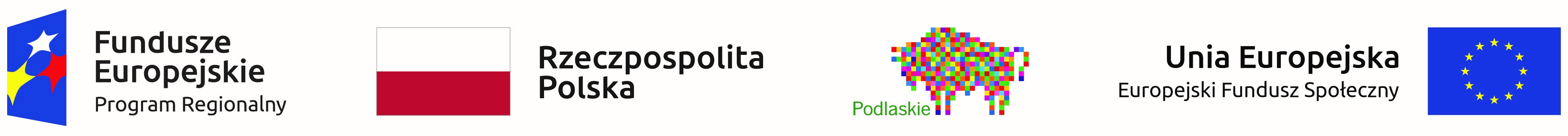 Fundacja Inicjatyw Społeczno-Gospodarczych MACTO realizuje działania w ramach projektu „Wzrost jakości edukacji przedszkolnej w Gminie Szumowo” współfinansowanego ze środków Europejskiego Funduszu Społecznego w ramach Regionalnego Programu Operacyjnego Województwa Podlaskiego na lata 2014-2020.Celem projektu jest wzrost jakości oferty edukacyjnej w przedszkolu i oddziale przedszkolnym m.in. Szkoły Podstawowej w Srebrnej poprzez realizację zajęć rozwijających kompetencje kluczowe dla 22 dzieci z gminy Szumowo w terminie do 31.05.2021 r.Dofinansowanie projektu z UE: 114 076,00 PLNW ramach projektu w Zespole Wychowania Przedszkolnego i w oddziale przedszkolnym Szkoły Podstawowej w  Srebrnej realizowane są następujące działania:1. Zajęcia rozwijające kompetencje kluczowe Zajęcia matematyczno-przyrodnicze